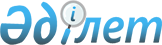 О внесении изменений в решение Бескарагайского районного маслихата от 29 декабря 2017 года № 20/2-VІ "О бюджете Бескарагайского сельского округа на 2018-2020 годы"
					
			Утративший силу
			
			
		
					Решение Бескарагайского районного маслихата Восточно-Казахстанской области от 14 мая 2018 года № 24/3-VI. Зарегистрировано Управлением юстиции Бескарагайского района Департамента юстиции Восточно-Казахстанской области 23 мая 2018 года № 5-7-125. Утратило силу - решением Бескарагайского районного маслихата Восточно-Казахстанской области от 29 декабря 2018 года № 35/3-VI.
      Сноска. Утратило силу - решением Бескарагайского районного маслихата Восточно-Казахстанской области от 29.12.2018 № 35/3-VI (вводится в действие с 01.01.2019).

      Примечание РЦПИ.

      В тексте документа сохранена пунктуация и орфография оригинала.
      В соответствии с пунктом 2 статьи 9-1, пунктом 1 статьи 109-1 Бюджетного Кодекса Республики Казахстан от 4 декабря 2008 года, подпунктом 1) пункта 1 статьи 6 Закона Республики Казахстан от 23 января 2001 года "О местном государственном управлении и самоуправлении в Республике Казахстан" и решением Бескарагайского районного маслихата от 24 апреля 2018 года № 23/2-VI "О внесении изменений в решение Бескарагайского районного маслихата от 22 декабря 2017 года № 19/2-VІ "О бюджете Бескарагайского района на 2018-2020 годы" (зарегистрировано в Реестре государственной регистрации нормативных правовых актов за номером 5-7-124), Бескарагайский районный маслихат РЕШИЛ:
      1. Внести в решение Бескарагайского районного маслихата от 29 декабря 2017 года № 20/2-VІ "О бюджете Бескарагайского сельского округа на 2018-2020 годы" (зарегистрировано в Реестре государственной регистрации нормативных правовых актов за номером 5420, опубликовано в Эталонном контрольном банке нормативных правовых актов Республики Казахстан в электронном виде 22 января 2018 года) следующие изменения:
      пункт 1 изложить в следующей редакции:
      "1. Утвердить бюджет Бескарагайского сельского округа на 2018-2020 годы согласно приложениям 1, 2 и 3 соответственно, в том числе на 2018 год в следующих объемах:
      1) доходы – 47044,0 тысяч тенге, в том числе:
      налоговые поступления – 18921,0 тысяч тенге;
      неналоговые поступления – 118,0 тысяч тенге;
      поступления трансфертов – 28005,0 тысяч тенге;
      2) затраты – 47044,0 тысяч тенге;
      3) чистое бюджетное кредитование – 0,0 тысяч тенге, в том числе:
      бюджетные кредиты – 0,0 тысяч тенге;
      4) сальдо по операциям с финансовыми активами – 0,0 тысяч тенге, в том числе:
      приобретение финансовых активов – 0,0 тысяч тенге;
      поступления от продажи финансовых активов государства – 0,0 тысяч  тенге;
      5) дефицит (профицит) бюджета – 0,0 тысяч тенге;
      6) финансирование дефицита (использование профицита) бюджета –  0,0 тысяч тенге.";
      приложение 1 к указанному решению изложить в новой редакции согласно приложению к настоящему решению.
      2. Настоящее решение вводится в действие с 1 января 2018 года. Бюджет Бескарагайского сельского округа на 2018 год
					© 2012. РГП на ПХВ «Институт законодательства и правовой информации Республики Казахстан» Министерства юстиции Республики Казахстан
				
      Председатель сессии

В. Харченко

      Секретарь Бескарагайского

      районного маслихата

К. Садыков
Приложение 
к решению Бескарагайского 
районного маслихата от 14 мая 
2018 года № 24/3-VIПриложение 1 
к решению Бескарагайского 
районного маслихата 
от 29 декабря 
2017 года № 20/2-VI
Категория
Категория
Категория
Категория
Категория
Всего доходы (тысяч тенге)
Класс
Класс
Класс
Класс
Всего доходы (тысяч тенге)
Подкласс
Подкласс
Подкласс
Всего доходы (тысяч тенге)
Специфика
Специфика
Всего доходы (тысяч тенге)
Наименование
Всего доходы (тысяч тенге)
1
2
3
4
5
6
І. Доходы
47044,0
1
Налоговые поступления
18921,0
01
Подоходный налог
7628,0
2
Индивидуальный подоходный налог
7628,0
02
Индивидуальный подоходный налог с доходов, не облагаемых у источника выплаты
7628,0
04
Налоги на собственность 
11264,0
1
Налоги на имущество
386,0
02
Налог на имущество физических лиц
386,0
3
Земельный налог
865,0
02
Земельный налог на земли населенных пунктов
865,0
4
Налог на транспортные средства
10013,0
01
Налог на транспортные средства с юридических лиц
623,0
02
Налог на транспортные средства с физических лиц
9390,0
05
Внутренние налоги на товары, работы и услуги
29,0
4
Сборы за ведение предпринимательской и профессиональной деятельности
29,0
30
Плата за размещение наружной (визуальной) рекламы на объектах стационарного размещения рекламы в полосе отвода автомобильных дорог общего пользования республиканского, областного и районного значения, проходящих через территории городов районного значения, сел, поселков, сельских округов и на открытом пространстве за пределами помещений в городе районного значения, селе поселке
29,0
2
Неналоговые поступления
118,0
01
Доходы от государственной собственности
118,0
5
Доходы от аренды имущества, находящегося в государственной собственности
118,0
10
Доходы от аренды имущества коммунальной собственности города районного значения, села, поселка, сельского округа
118,0
4
Поступления трансфертов
28005,0
02
Трансферты из вышестоящих органов государственного управления
28005,0
3
Трансферты из районного (города областного значения) бюджета
28005,0
01
Целевые текущие трансферты
1066,0
03
Субвенции
26939,0
Функциональная группа 
Функциональная группа 
Функциональная группа 
Функциональная группа 
Функциональная группа 
Сумма (тысяч тенге)
Функциональная подгруппа
Функциональная подгруппа
Функциональная подгруппа
Функциональная подгруппа
Сумма (тысяч тенге)
Администратор бюджетных программ 
Администратор бюджетных программ 
Администратор бюджетных программ 
Сумма (тысяч тенге)
Программа 
Программа 
Сумма (тысяч тенге)
Наименование
Сумма (тысяч тенге)
II. Затраты
47044,0
01
Государственные услуги общего характера
24545,0
1
Представительные, исполнительные и другие органы, выполняющие общие функции государственного управления 
24545,0
124
Аппарат акима города районного значения, села, поселка, сельского округа
24545,0
001
Услуги по обеспечению деятельности акима города районного значения, села, поселка, сельского округа
24545,0
07
Жилищно-коммунальное хозяйство
13500,0
3
Благоустройство населенных пунктов
13500,0
124
Аппарат акима города районного значения, села, поселка, сельского округа
13500,0
008
Освещение улиц в населенных пунктах
8000,0
009
Обеспечение санитарии населенных пунктов
1400,0
011
Благоустройство и озеленение населенных пунктов
4100,0
08
Культура, спорт, туризм и информационное пространство
800,0
1
Деятельность в области культуры
400,0
124
Аппарат акима города районного значения, села, поселка, сельского округа
400,0
006
Поддержка культурно-досуговой работы на местном уровне
400,0
2
Спорт 
400,0
124
Аппарат акима города районного значения, села, поселка, сельского округа
400,0
028
Проведение физкультурно-оздоровительных и спортивных мероприятий на местном уровне
400,0
12
Транспорт и коммуникации
4190,0
1
Автомобильный транспорт
4190,0
124
Аппарат акима города районного значения, села, поселка, сельского округа
4190,0
013
Обеспечение функционирования автомобильных дорог в городах районного значения в селах, поселках, сельских округах
4190,0
13
Прочие
4009,0
9
Прочие
4009,0
124
Аппарат акима города районного значения, села, поселка, сельского округа
4009,0
040
Реализация мероприятий для решения вопросов обустройства населенных пунктов в реализацию мер по содействию экономическому развитию регионов в рамках Программы развития регионов до 2020 года
4009,0
III. Чистое бюджетное кредитование
0,0
Бюджетные кредиты
0,0
IV. Сальдо по операциям с финансовыми активами
0,0
Приобретение финансовых активов
0,0
Поступления от продажи финансовых активов государства
0,0
V. Дефицит (профицит) бюджета
0,0
VI . Финансирование дефицита (использование профицита) бюджета
0,0